　　　　　　　　細田ストレッチ無理をせず、少しずつやってみましょう・・・・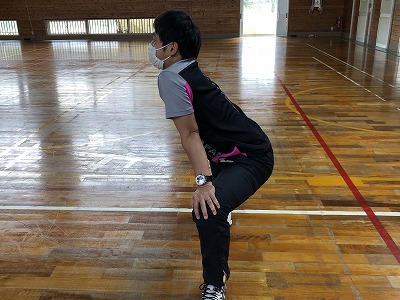 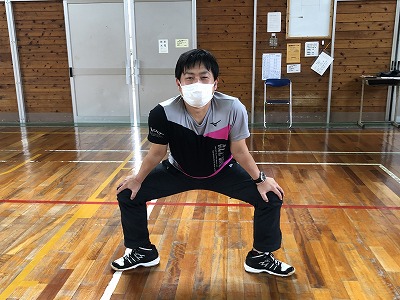 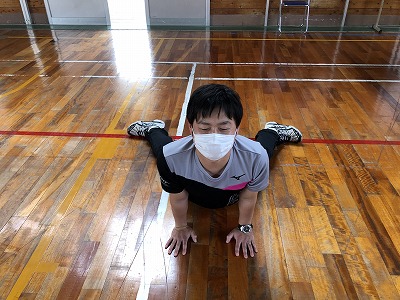 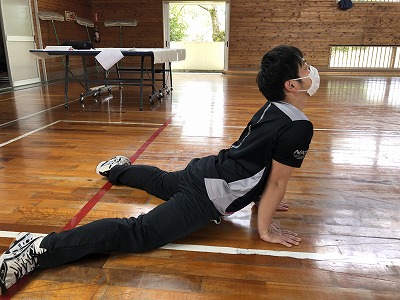 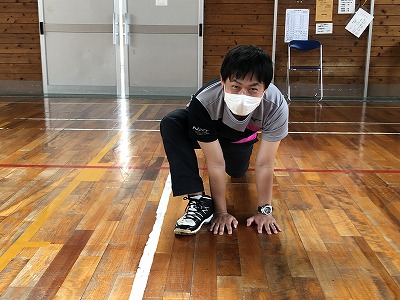 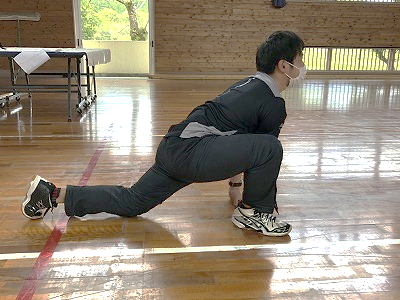 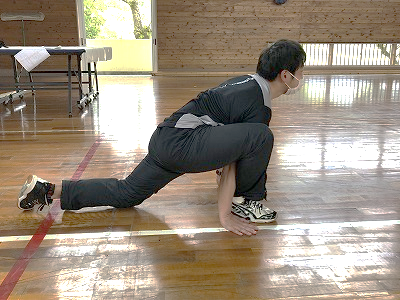 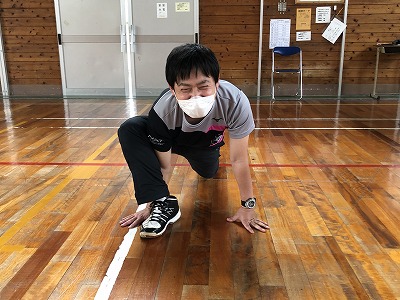 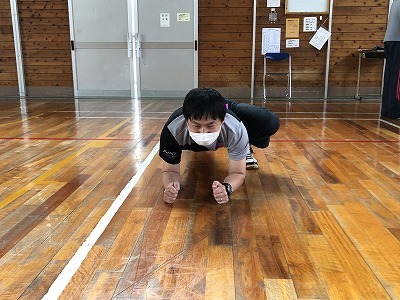 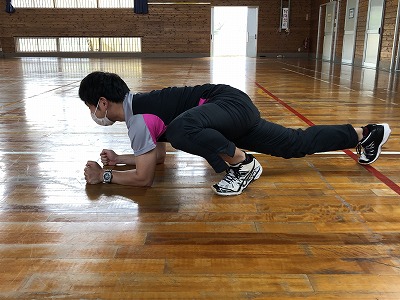 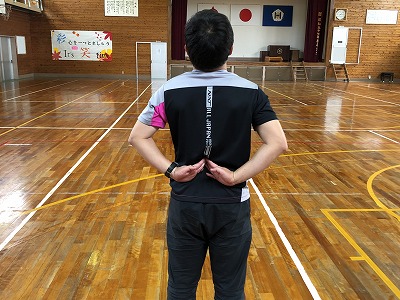 ｓ